Die Einleitung ...trifft nicht zu(Leerraum bis zum Ende der Skala)trifft voll zu... enthält die erforderlichen Angaben (Autor, Titel, Textsorte, Thema).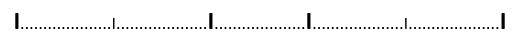 Die Textwiedergabe ...Die Textwiedergabe ...... stellt die bedeutsamen Inhaltselemente in einem schlüssigen Zusammenhang dar, der über eine bloße Reihung hinausgeht, und beschränkt sich auf das Wesentliche.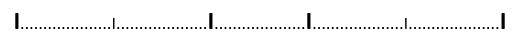 Interpretation des TextesInterpretation des TextesDie im Text enthaltene Thematik/Proble-matik/Aussage wird erkannt und am Text schlüssig erklärt.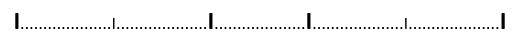 Aussagen zum Text werden durch geeignete Textstellen belegt.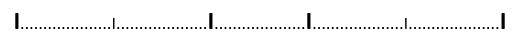 Die Struktur bzw. der Aufbau des Textes wird erkannt.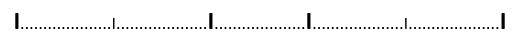 Sprachliche und formale Gestaltungselemente (z.B.: Erzählhaltung, Leitmotive) werden sinnvoll zu Inhalt und Struktur in Beziehung gesetzt.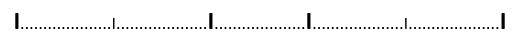 Der Aufbau der Interpretation orientiert sich an nachvollziehbaren Gesichtspunkten (linear oder aspektorientiert).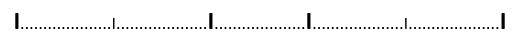 SpracheSprachesiehe Korrekturhilfe zur sprachlichen Leistung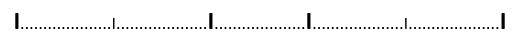 Sonstige Bemerkungen Sonstige Bemerkungen 